PUZZLE – 4THINK AND IDENTIFY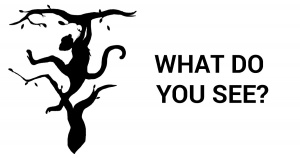 